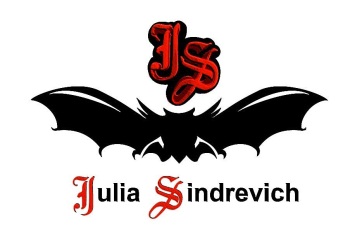 тел. (916) 544-44-44, e-mail: Juliasindrevich@yandex.ru    www.juliasindrevich.ruПрайс-лист ВКУСНАЯ/fw 2019-20Усл.обозначения:Возможно изготовление на заказ (сроки зависят от модели). Имеется в наличии.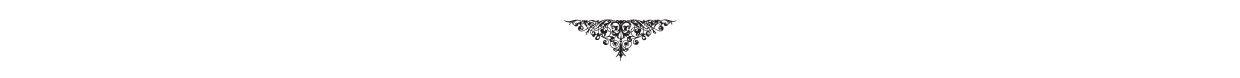 артикулнаименование товарацена, рубВ_001Юбка-трапеция длинная, крой по прямой, с карманами, широкий пояс на бронзовых металлических кнопках, цвет крем-брюле, р.44-46, длина 100см, ОТ=68-80см, хлопок, вельвет с шитьем. 2,24 м шир.1,406600В_006Юбка-трапеция длинная, крой по прямой, с карманами, широкий пояс на бронзовых металлических кнопках, цвет латте, р.44-48, длина 100см, ОТ=68-80см, 100шерстяная ткань с вышивкой. 2,28 м шир.1,40Ткань теплая, неприхотливая в носке и уходе, отлично стирается в машине на деликатной для шерсти - вышивка не позволяет деформироваться шерстяной рыхлой ткани.9000В_013Юбка-трапеция длинная, крой по прямой, с карманами, широкий пояс на черных металлических кнопках, цвет blue ice cream, р.46-50, длина 104см, ОТ=72-84см, габардин полиэстер пр-во Италия. 1,78 м шир.1,406700В_017Юбка-двойное солнце, широкий пояс на черных металлических кнопках, цвет blue ice cream, р.44-46, длина 65, ОТ=68-80см, габардин полиэстер пр-во Италия. 3,0 м шир. 1,409000В_018Юбка-трапеция длинная, крой по прямой, с карманами, широкий пояс на черных металлических кнопках, цвет темная мята, р.44-48, длина 102см, ОТ=68-80см, габардин полиэстер пр-во Италия. 2,28 м шир.1,406700В_019Юбка-солнце мини, крой по косой, с карманами, широкий пояс на черных металлических кнопках, цвет темная мята, р.46-48, длина 53см, ОТ=70-80см, габардин полиэстер пр-во Италия. 1,58 м шир.1,406000В_029Жилет «меховой» с вискозной подкладкой из ЮЛЫ/YULA, цвет чернослив, хлопок, вискоза, р.46-48, длина по спинке 45см, по переду 50см.9000В_031Фрак «меховой» с воротником из меха лисы, с карманами, вискозной подкладкой из ЮЛЫ/YULA, цвет чернослив, р.44-46.90000